Приложение 16. Повышение квалификации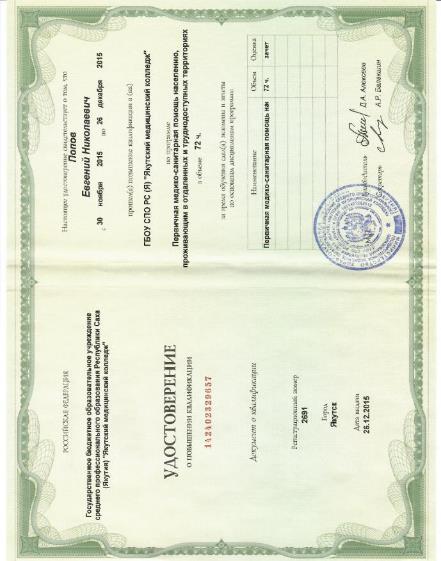 Курсы: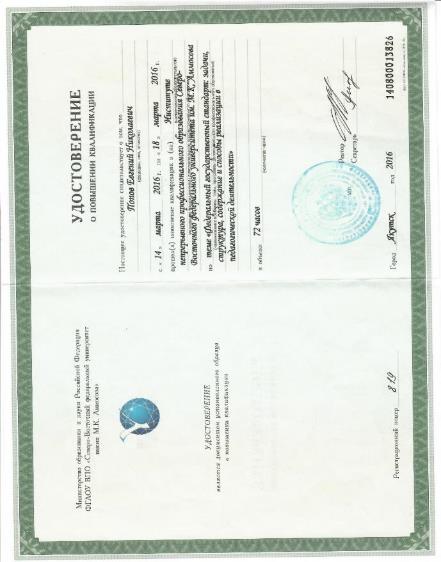 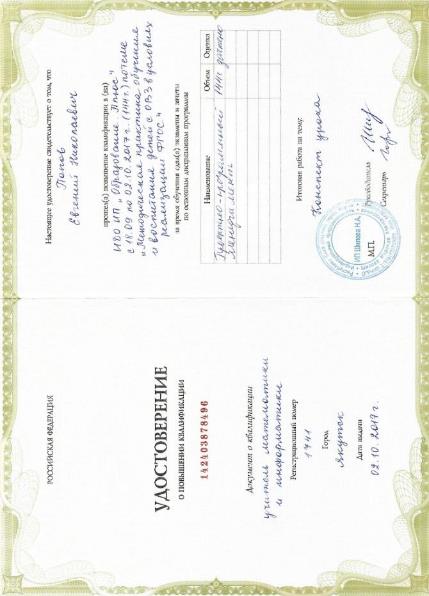 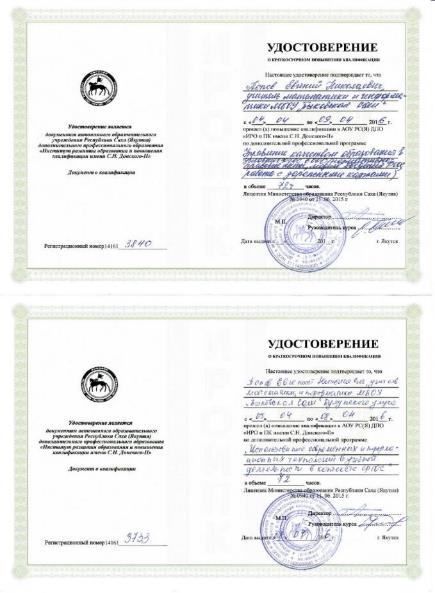 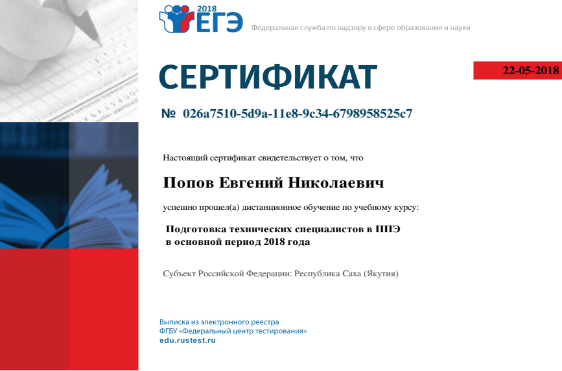 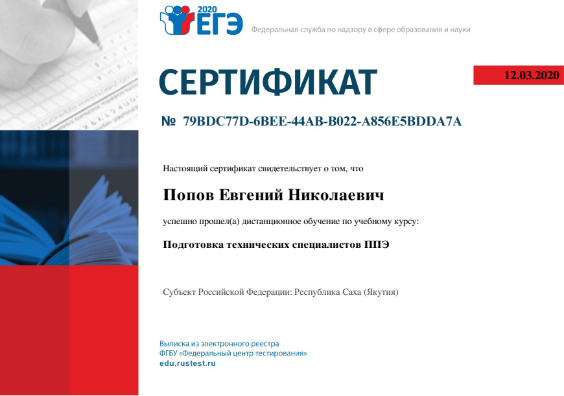 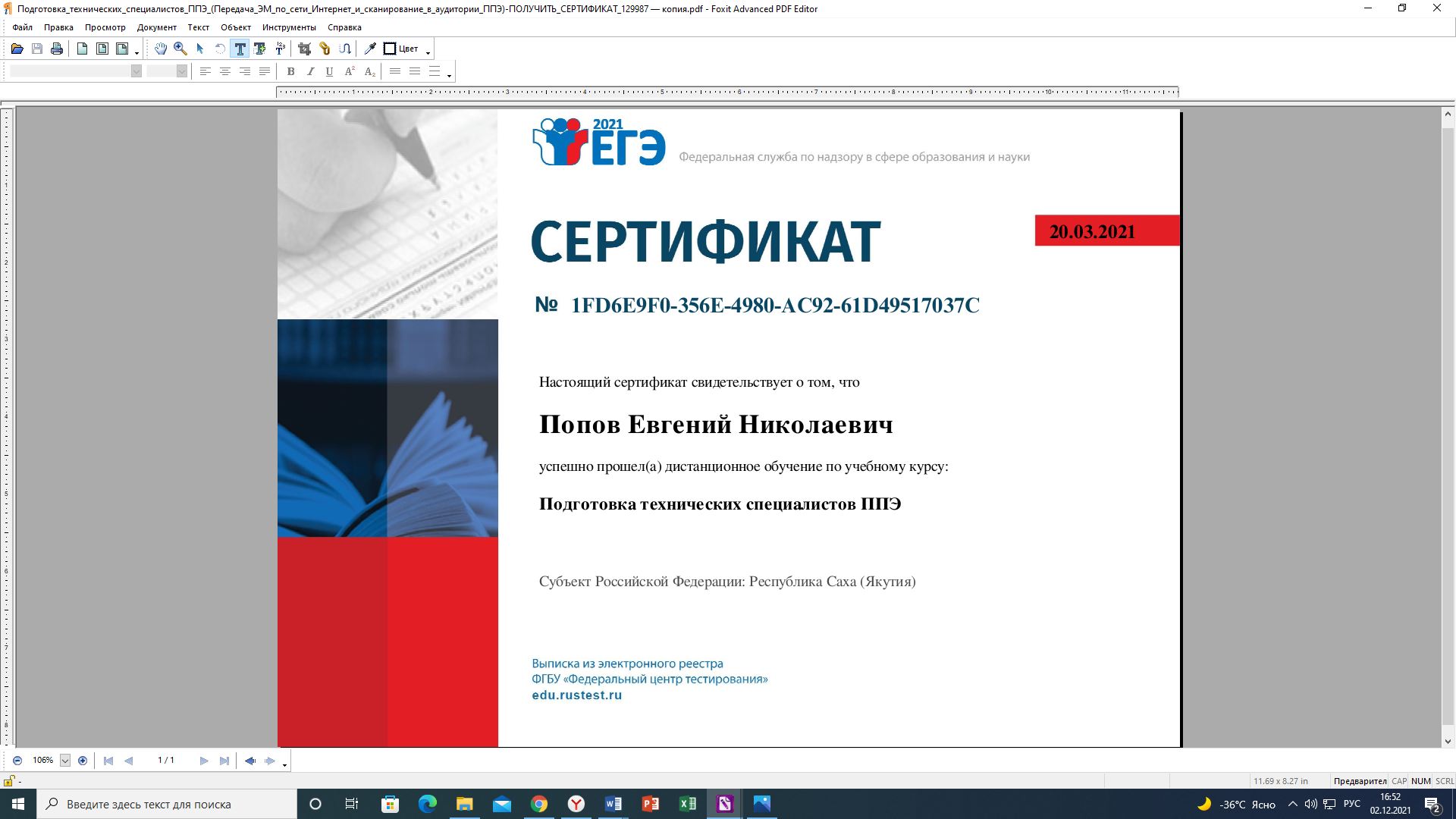 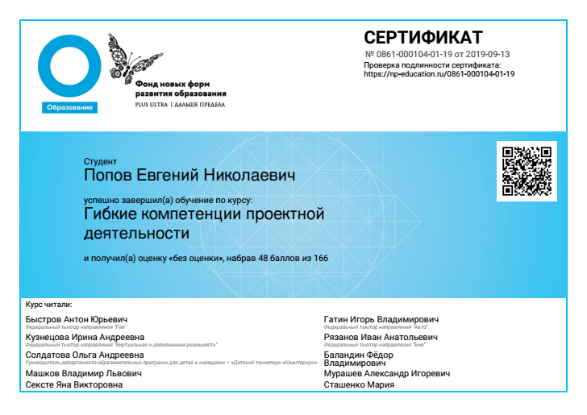 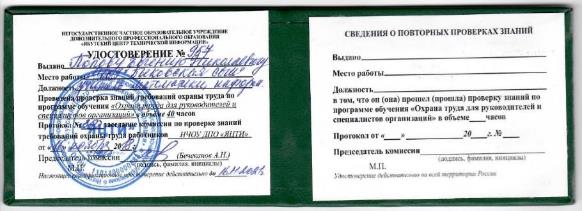 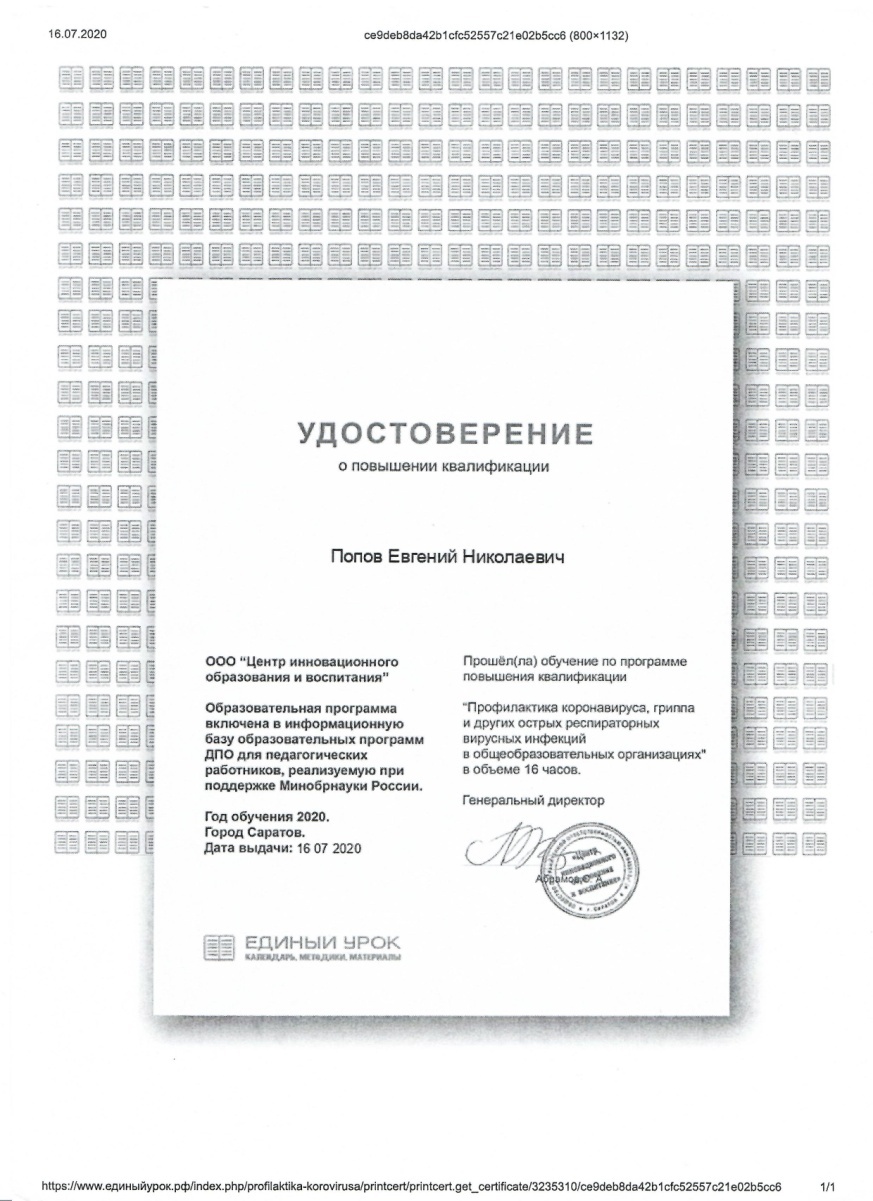 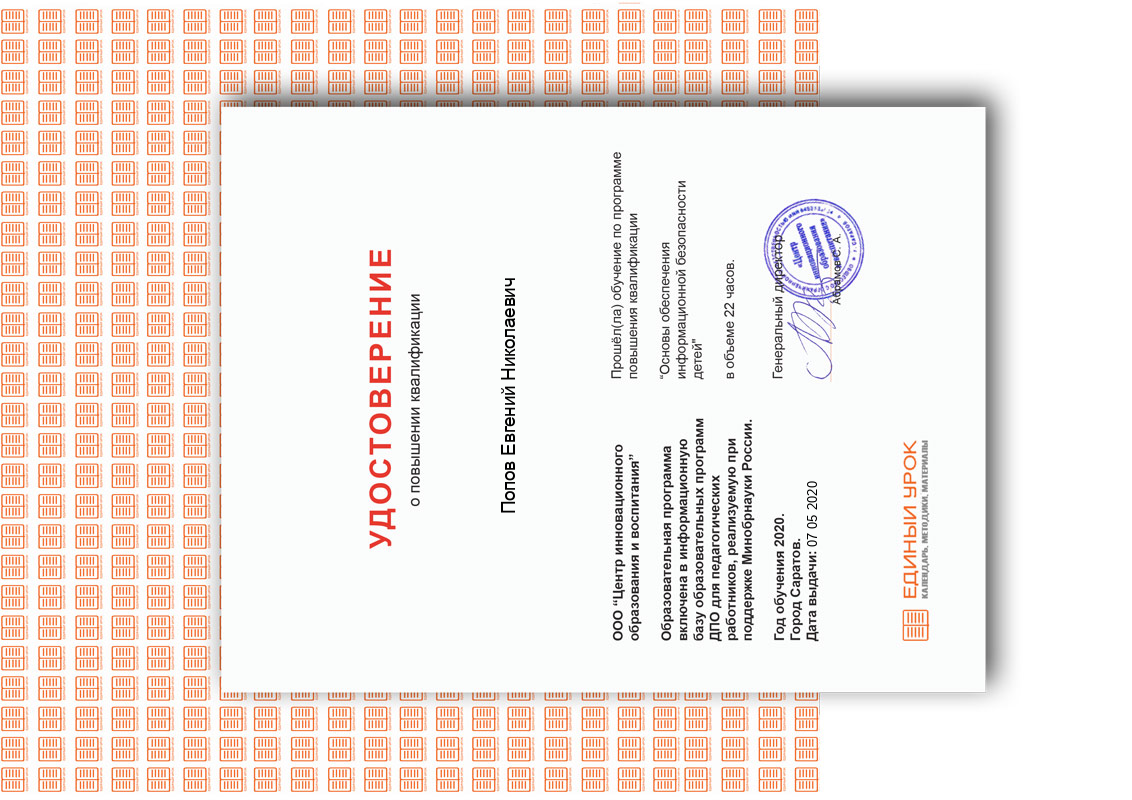 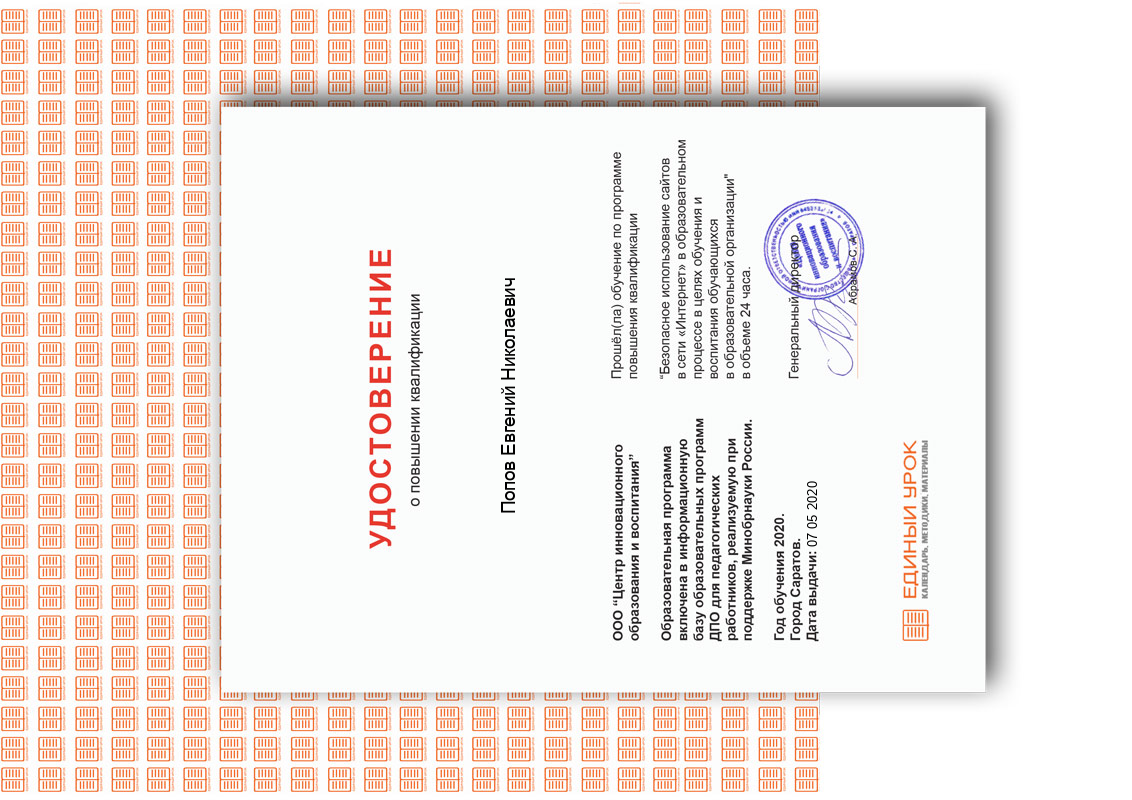 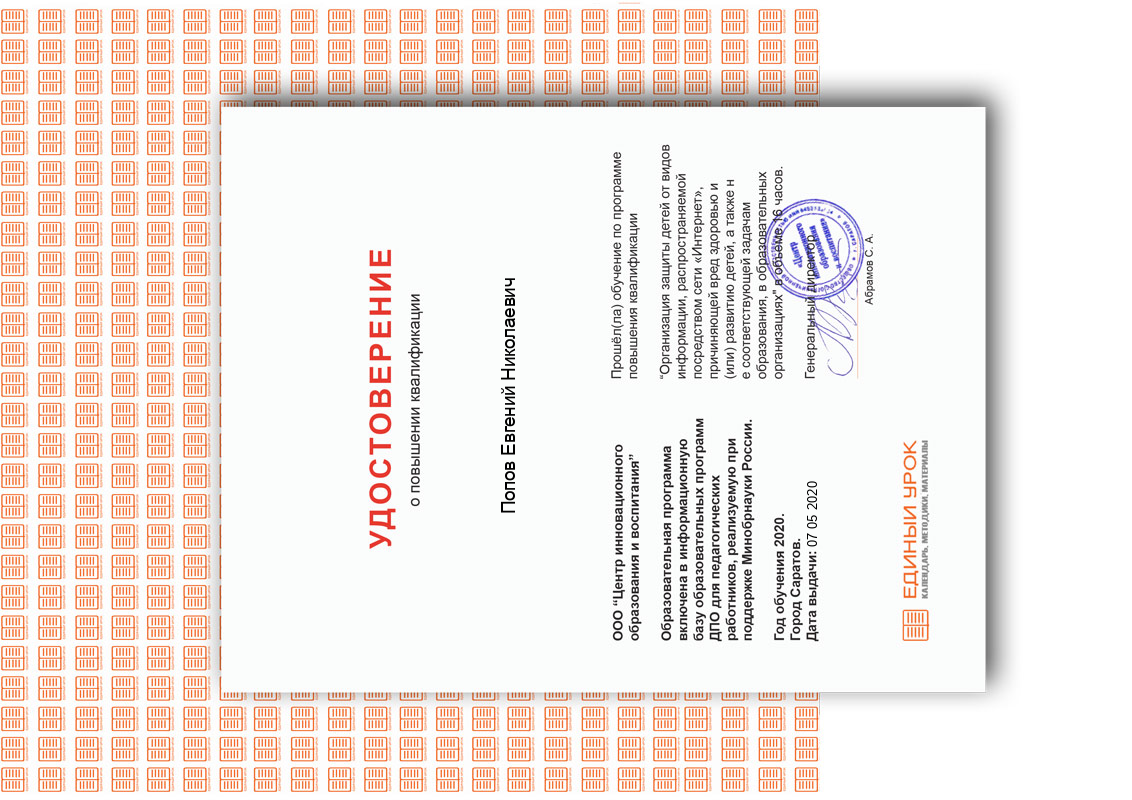 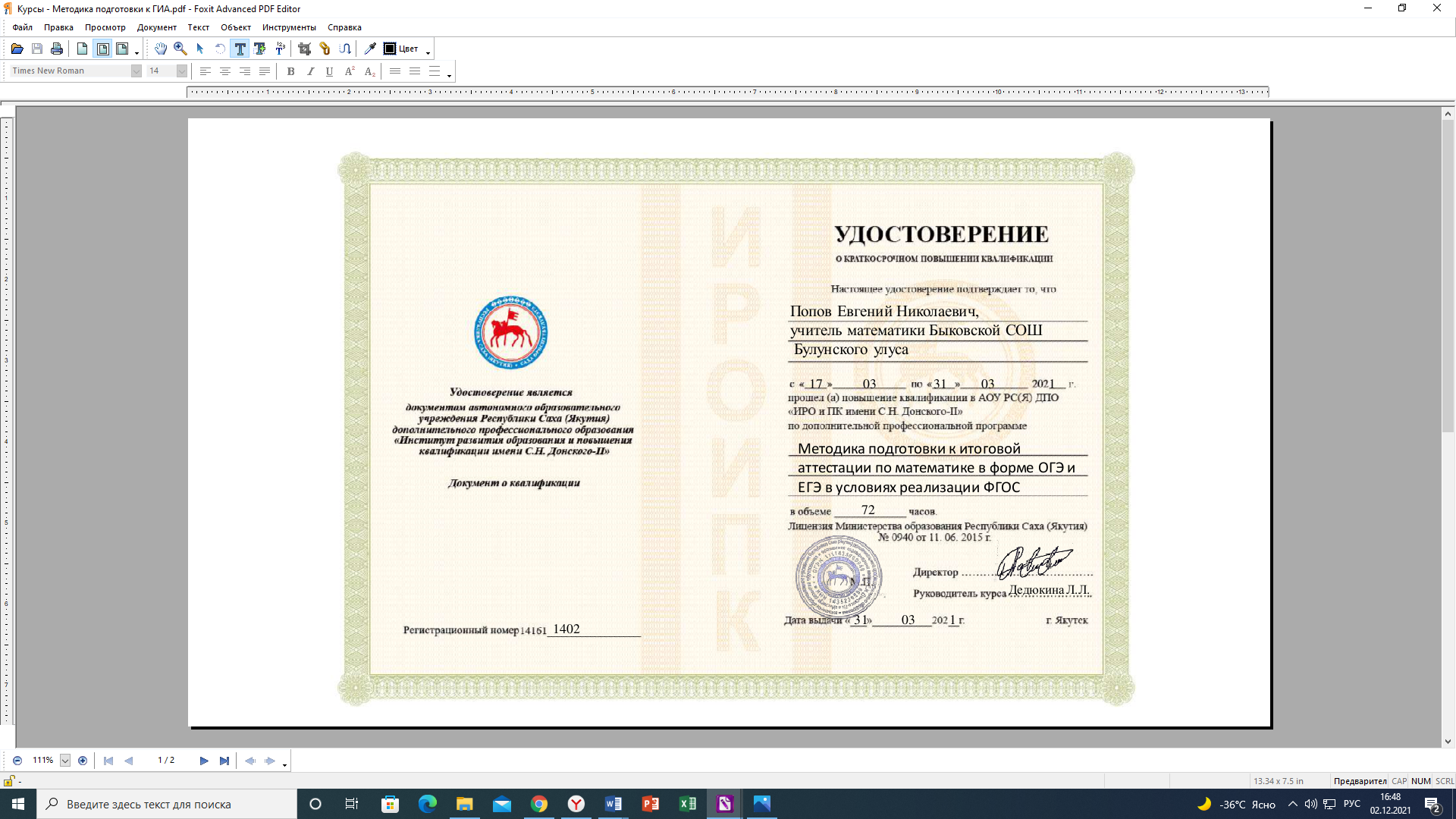 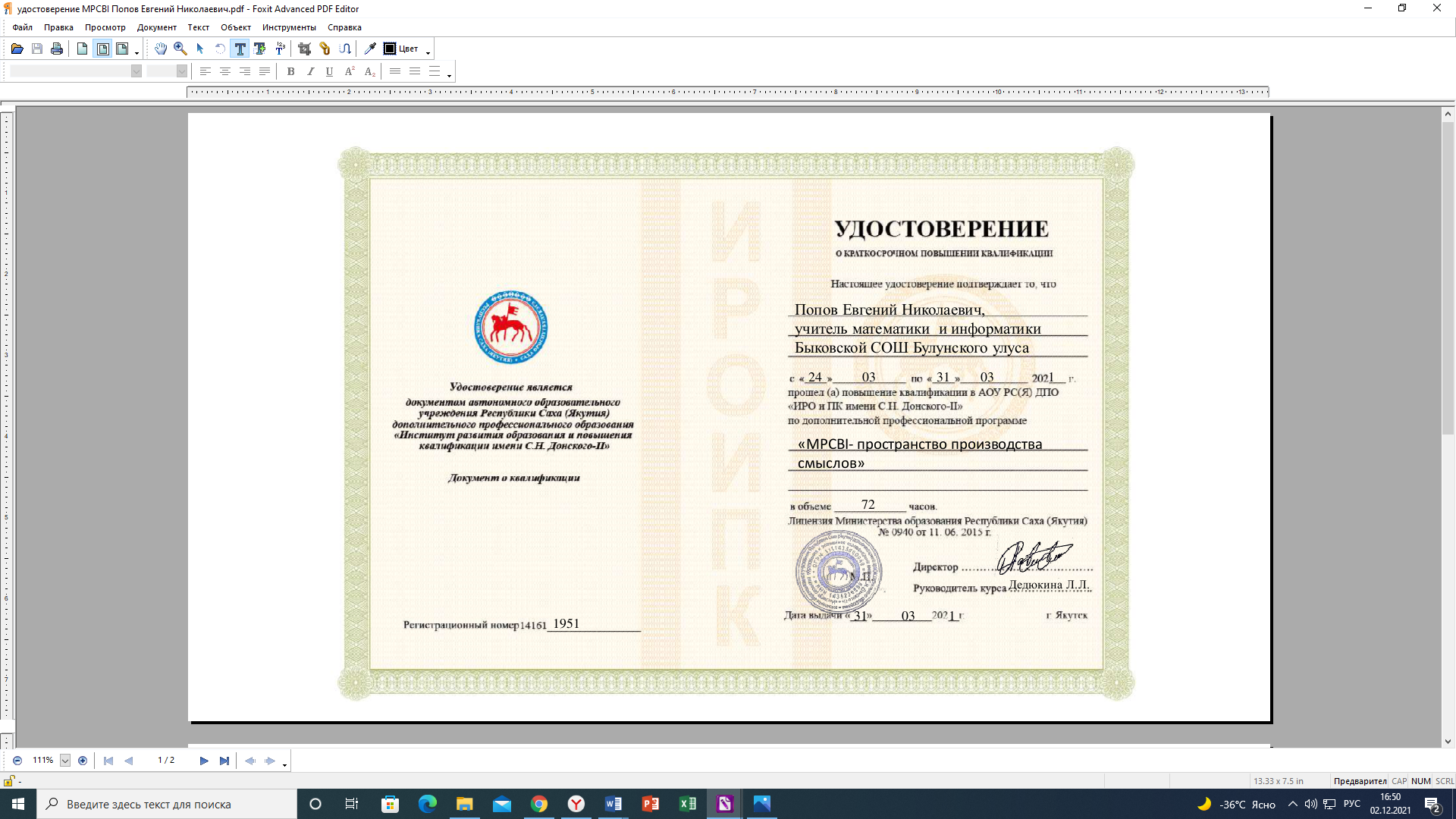 Вебинары: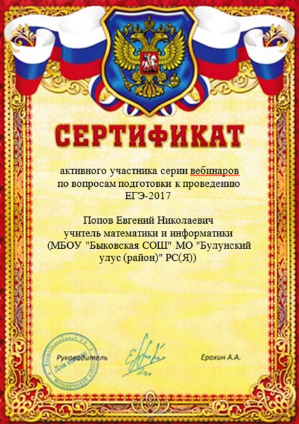 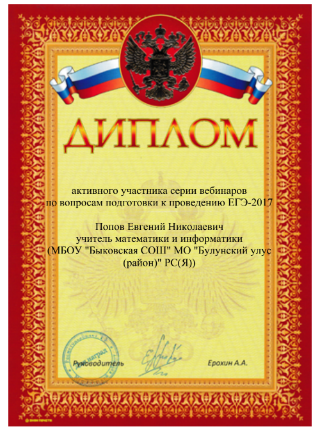 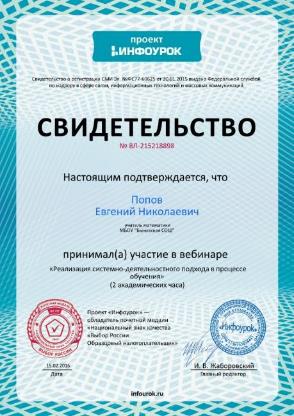 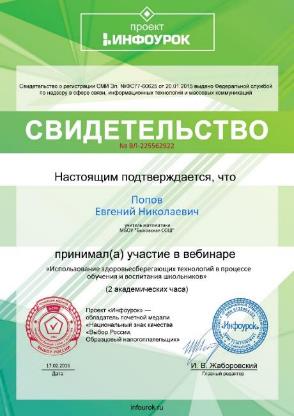 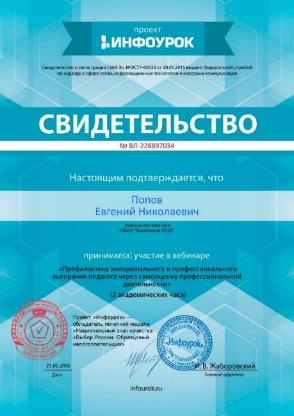 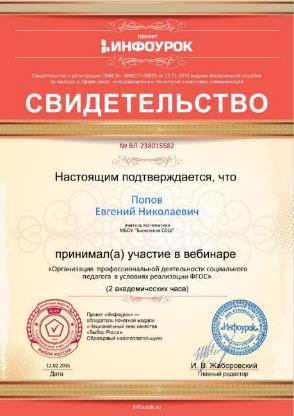 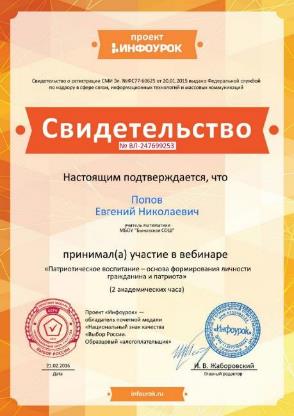 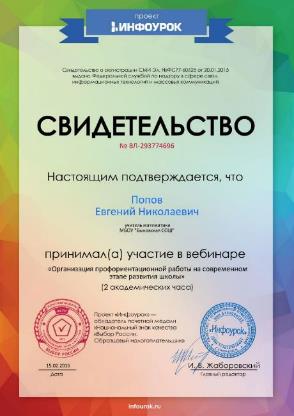 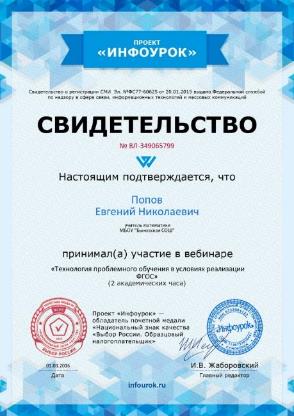 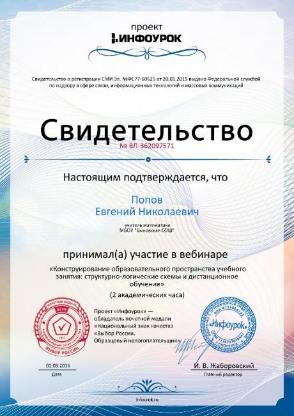 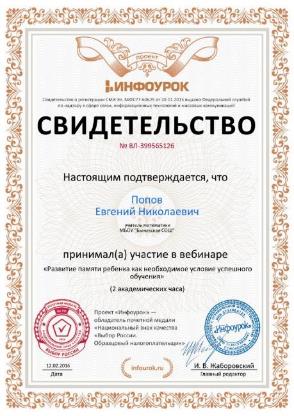 